EDGAR MORENO(CV resumido) 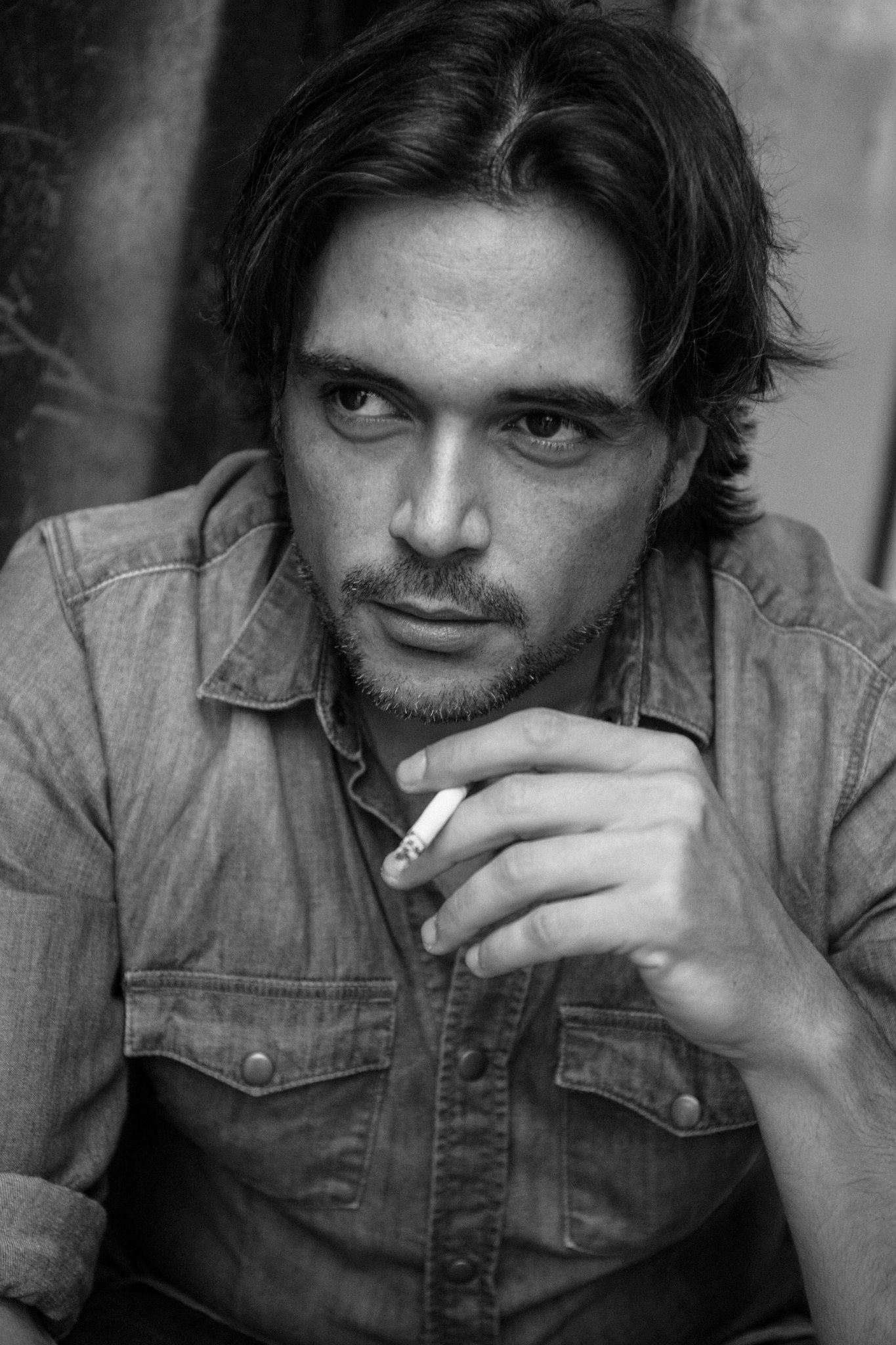 Actualizado: Octubre 2016 	AADPC Socio nº 3348	info@edgarmoreno.comAltura: 1,78 m.		Rango de edad: 35/40 años	www.edgarmoreno.comColor de ojos: Marrón.	Color de pelo: Castaño.	661 228 088   Nacimiento: BARCELONA	Contratación: arttmanagement@gmail.com // 934 106 537		TELEVISIÓN:2015-> “La Riera” TV3. Temporadas 7-8 Alcalde Jonàs Ruyra2016-> “Dhamma” Dir: Gemma Gutiérrez. Temporada 1. Reparto.2016 “Centro médico” RTVE. Temporada 5. Lucas Giménez.2015 “El jefe infiltrado” LA SEXTA. Temporada 3 Capítulo 1. LARGOMETRAJES:2017 “Ciudadano del mundo” Dir: David Casals-Roma. Reparto (Pre-producción)2017 “El caso H” Dir: Hermanos Torres. Reparto. (Pre-producción)2017 “Para nacer primero hay que morir” Dir: Xose López. Reparto. (Pre-producción)2017 “El secreto de Sofía” Dir: Isaias Sanmartin. Reparto.2015 “Adéu, Barcelona (Fragmento Whisky n' Ice)” Dir.: Carlos Belmonte. Reparto.2015 “Star crash tribute” Dir.: Suno Navarro. Reparto.2014 “Barcelona '92” Dir.: Ferran Runyent. Reparto.2014 “La oración del diablo” Dir. James J. Wilson. Reparto.2014 “Life's a bitch!” Dir: Mary Galindo. Reparto.2014 “BarceRoma '65” Dir: Albert Pueyo. Reparto.TEATRO:2017 “Born to be” Dir: Marc Torrecillas. Microteatro. Protagonista. (Pre-producción)2017 “Hipòcrates” Dir: Marc Torrecillas. Microteatro. Protagonista. (Pre-producción)2017 “La ventana abierta” Dir: Jose Manuel Serrano. Microteatro. Protagonista.2017 “La conferència de Wansee” Dir: Pawel Bsonek. Reparto 2016  “El pacte i el regal” Dir: Daniel Noblom. Microteatro. Co-protagonista.2016 “El bombín, el bombón y la bombona” Dir: Antonio Ponce. Microteatro. Protagonista.2016 “Tres latas vacías” Dir: Fran Arráez. Microteatro. Protagonista.2016 “La clau és al cap” Dir: Fèlix Herzog. Protagonista.2016 “La asesina” Dir: Miguelángel Flores. Microteatro. Co-protagonista2016 “Infelices para siempre” Dir: Joan Marc Sastre. Microteatro. Protagonista.2015/16 “El ascensor” de Núria Florensa Dir: Marc Torrecillas. Cia. Inhabitables. Microteatro. Co-protagonista2015 “Com viure i no morir a l'intent” d’Aitor Rodero. Dir.: Silvia Navarro. Reparto.2014/15 “Réquiem” Dir.: Carlos M. Chanca. Reparto.2008 “No és tan fàcil” de Paco Mir. Dir.: Enric Corbalan. Cia. L’escorcoll teatre. Producción.2006 “La dona incompleta” De David Plana. Dir.: Jordi Grau. Cia. L’escorcoll teatre. Reparto.2005 “Elisa” De Manuel Molins Dir.: Jordi Grau. Cia. L’escorcoll teatre. Protagonista.2005 “Invisibles” De Guillem Clua. Dir.: Enric Corbalan. Cia. L’escorcoll teatre. Reparto.2004 “El sopar dels idiotes” de Francis Bever. Dir.: Enric Corbalan. Cia. L’escorcoll teatre. Protagonista.2004 “El mètode Grönholm” de Jordi Galceràn. Dir.: Jordi Grau. Cia. L’escorcoll teatre. Reparto.2003 “Emissora de ràdio” de Karl Valentin 2003 Dir: Enric Corbalan. Cia. L’escorcoll teatre. Protagonista.VIDEOCLIPS:2016 “Robe – Por encima” Dir: Diego Latorre. Protagonista.2016 “Ljubliana & the seawolf – What about this night?” Dir: Miki Martinez. Protagonista.2015 “Pac Scherhag feat. Patrick Miller -  There is a party” Dir: Manuel Mira,2014 “Guarache - En el camino” Dir: Roger Padrós y Carlos Guil. Protagonista. Videoclip.2014 “George Ezra – Blame it on me”. Dir: Canada. Reparto. Videoclip.DOBLAJE/LOCUCIÓN:2016 “Jason Bourne” Doblaje al español.2016 “Miles ahead” Doblaje al español.2016 “Central intelligence / Espía y Medio” Doblaje al español.2016 “Now you see me 2 / Ahora me ves 2” Doblaje al español.2016 “Rebellion” Netflix. Doblaje al español.2016 “Eye in the sky / Espías desde el cielo” Doblaje al español.2016 “Cites” TV3. Doblaje al Español.2014 “Conquistadores” Dir. Teodoro Jansen. Reparto. Voz en off. Spot.WEBSERIES:2016 “Ni pío” Dir: Daniel Noblom. Protagonista. (Pre-producción)x2015 “Simple scenes” Capítulo “Flor amarilla”. Dir: Daniel Noblom. Co-protagonista2014 “El gran Santoro” Dir.: Ralph Muntz. Reparto.2014 “Sense classificar” Dir.: Amanda Gómez. Reparto.CORTOMETRAJES:2017 “Bajo control” Dir: Josep Padró. Protagonista. (Pre-producción)2017 “Descenso” Dir: José León. Reparto. (Pre-producción)2017 “Noche de locos” Dir: Dídac López. Co-protagonista. 2016 “Yo soy Binks” Dir: Daniel Noblom. Reparto.2016 “Dromme” Dir: Toni Castells. Protagonista.2016 “Tierra muerta” Dir: Gonzalo González. Protagonista, voz en off 2016 “Bruno” Dir: Eli Azpeteguía y Nacho Codinach. Co-protagonista.2016 “Trabucos y pistolas” Dir: Daniel Noblom. Reparto.2016 “Ana” Dir: Alan Bermejo. Co-protagonista.2016 “Rinoceronte” Dir: Adrián Morales. Co-protagonista. (Seleccionado en el festival de Málaga 2016)2015 “Poe’s The Crow” Dir: Alice Pellegrin. Protagonista, voz en off.2015 “Vidas errantes” Dir: Albert Masferrer. Protagonista. 2015 “Uróboros” Dir: Mercedes González. Reparto.2015 “Mujeres (Historia de un verano)” Dir. Adán Mendoza. Protagonista.2015 “Lo fantástico de seguir vivo” Dir: Daniel Noblom. Reparto.2015 “Bird’s peak” Dir: Pandemia Films. Reparto.2015 “Assholess” Dir: Carles Hortolà. Protagonista. (Premio mejor actor en Fangofest 2016)2015 “A reaper’s job” Dir: Ale Serna. Reparto.2015 “Ratas” Dir: Edu Navarro. Reparto.2015 “El universo de la mujer” Dir: Yomar Dávila. Co-protagonista.2015 “Timelapse” Dir.: Aleix Castro. Reparto. 2015 “Muerte de un McGuffin” Dir.: Dani Noblom. Protagonista. 2015 “Gat vell” Dir.: Sergi Catalán. Protagonista. 2015 “Bien y mal” Dir.: Dani Noblom. Protagonista. 2015 “Fotos” Dir.: Yolanda Puga. Protagonista.2014 “La puta y el trompetista” Dir.: Jiajie Yu Wan. Co-protagonista.2014 “El circo del francés” Dir.: Rubén Jiménez. Reparto.2014 “Coffe & money” Dir.: Alex Carmona. Reparto.2014 “Un indret net i ben il.luminat” Dir.: Irene Pagès. Reparto.2014 “Póker de balas” Dir.: Pepe Caldelas. Reparto.2014 “Citados” Dir.: Mercedes González. Protagonista.2014 “Karnaval Z” Dir. James J. Wilson. Reparto. 2014 “Farlas” Dir.: Joan Vicente. Protagonista.2014 “Miquel” Dir: Cristian Arranz. Reparto.2014 “Enfrente” Dir.: Albert Segura. Reparto.2014 “(M)ámame” Dir. Helena Martínez. Protagonista.2014 “Tavistock” Dir.: Jordi Boquet. Protagonista.2013 “Ni pío” Dir: Josep Payeras y Pau Estella. Protagonista.2013 “Mapache” Dir: Pol Angusto. Protagonista.2013 “So what!” Dir.: Pep Feliu. Protagonista.2013 “El paper” Dir: Guiu Vallvé. Protagonista.2013 “Dubtes” Dir.: Pol Bassa. Reparto.2013 “La fruta prohibida” Dir. Aina Gracia. Protagonista.2013 “Salvar al perro del presidente” Dir: Yolanda Puga. Reparto.2013 “Cara o cruz” Dir: Mercedes González. Reparto.2013 “Toma el aliento” Dir. Marina Dizain. Protagonista.2013 “Fumar mata” Dir. Lidia Palmer. Protagonista.2013 “Un limón, medio limón” Dir. Amanda Gomez. Protagonista.2012 “El fil d'Ariadna” Dir. Jordi Papasey y Robert Rabanal. Reparto.2011 “No cash.” Dir. Jordi Papasey. Protagonista.2004 “Vi ses (Nos vemos)” Dir. Marta Ruiz. Reparto. (Premio del público mejor ópera prima II BCN Visual Sound)PUBLICIDAD:2016 “50cent hostel” Widescope prod. Spot.2016 “Wedvision” Dir: Alfredo Vaquero. Spot. Co-protagonista2015 “Cronomoto de Kurt Vonnegut” Cheeseburguer prod. Dir: Robert Rabanal. Spot. Co-protagonista.2015 “Hotel Flamingo” Dir: MarDeProduccions. Co-protagonista. Publirreportaje.2015 “Aigua d’Aloi” Dir: Chesseburguer prod. Co-protagonista. Spot.2014 “Lentillas” Dir: Pol Codina. Voz en off/Locución. Spot.2014 “Crash” Dir. Javier Milán. Reparto. Spot.
ÚLTIMAS FORMACIONES: 2016		FERNANDO PIERNAS	Módulo I “Lo que no sé que sé”2015		PEP ARMENGOL 		Workshop “Preparación al cásting”2015		DAVID VICTORI		Workshop “Marketing e industria actoral”2015 		ÁLVARO HARO		Workshop “Series de época”2014/15		SILBERSTUDIO 		Anual “Proceso de creación del actor frente a cámara”2014/15		ESTUDIOS POLFORD 	Curso intensivo de doblaje cinematográfico.2014		ANTONIO CASTRO 	Workshop “El actor y el medio” 2013/14		SILBERSTUDIO 		Anual “Investigación del actor frente a cámara”